Spielaktionstagfür Kinder von 6 bis 12 JahrenSuperhelden im Schlosspark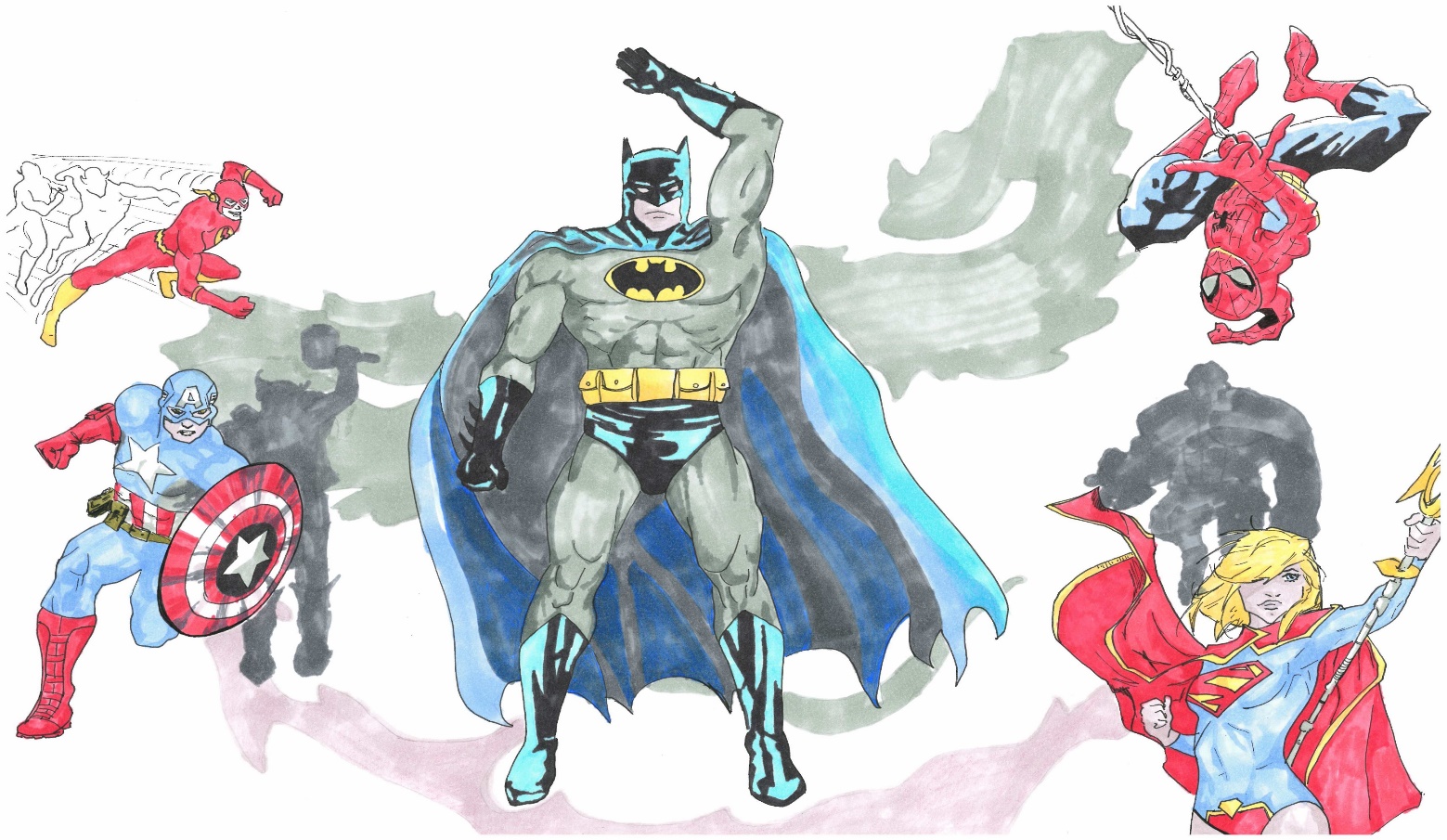 Batman braucht deine Hilfeam 6.Juli 2019von 10.00 – 16.00 UhrStart und Ziel im Ev. Gemeindezentrum Wickrath,Denhardstraße 21,41189 MönchengladbachSuche und Finde die Superhelden im Wickrather SchloßparkLöse spannende Rätsel, werde aktiv und finde die Lösung
